KARYA TULIS ILMIAHASUHAN KEPERAWATAN KELUARGA NY. “R” DENGAN
KEHAMILAN TRIMESTER III DI BUMIJO KULON KELUHARAN BUMIJO YOGYAKARTA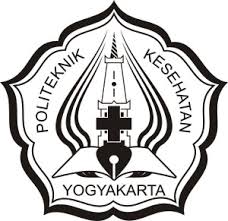 Disusun Oleh :LENNI MARLIZA
NIM : P07120117050PRODI D-III KEPERAWATANJURUSAN KEPERAWATANPOLITEKNIK KESEHATAN KEMENTRIAN KESEAHATAN YOGYAKARTA2018KARYA TULIS ILMIAHASUHAN KEPERAWATAN KELUARGA NY. “R” DENGAN KEHAMILAN TRIMESTER III DI BUMIJO KULON KELUHARAN BUMIJO YOGYAKARTAKarya Tulis Ilmiah ini disusun sebagai salah satu syarat untuk memperoleh gelar Ahli Madya KeperawatanDisusun Oleh :LENNI MARLIZA
NIM : P07120117050PRODI D-III KEPERAWATANJURUSAN KEPERAWATANPOLITEKNIK KESEHATAN KEMENTRIAN KESEAHATAN YOGYAKARTA2018HALAMAN PERSETUJUAN PEMBIMBINGKarya Tulis Ilmiah berjudul : “ASUHAN KEPERAWATAN KELUARGA NY. “R” DENGAN KEHAMILAN TRIMESTER III DI BUMIJO KULON KELUHARAN BUMIJO YOGYAKARTA”Disusun Oleh :LENNI MARLIZA
NIM : P07120117050Telah mendapat persetujuan pada Tanggal : 23 Juli 2018Menyetujui,HALAMAN PENGESAHANKarya Tulis Ilmiah Berjudul :“ASUHAN KEPERAWATAN KELUARGA NY. “R” DENGAN KEHAMILAN TRIMESTER III DI BUMIJO KULON KELUHARAN BUMIJO YOGYAKARTA”TAHUN 2018Disusun Oleh :LENNI MARLIZA
NIM : P07120117050Telah dipertahankan di depan Dewan Penguji Pada tanggal : 23 Juli 2018SUSUNAN DEWAN PENGUJIHALAMAN PERNYATAAN ORISINALITASKarya Tulis Ilmiah ini adalah hasil karya penulis sendiri, dan semua sumber yang dikutip maupun dirujuk telah penulis nyatakan benarNama 			: Lenni MarlizaNIM			: P07120117050Tanda Tangan	:Tanggal		: 23 Juli 2018HALAMAN PERNYATAAN PERSETUJUAN PUBLIKASI KARYA TULIS ILMIAH UNTUK KEPENTINGAN AKADEMISSebagai civitas akademik Poltekkes Kemenkes Yogyakarta, saya yang bertanda tangan di bawah ini:Nama			: Lenni MarlizaNIM			: P07120117050Program Studi		: D-III Kelas RPLJurusan		: Keperawatandemi pengembangan ilmu pengetahuan, menyetujui untuk memberikan kepeda Poltekkes Kemenekes Yogyakarta Hak Bebas Royalti Noneksklusif (Non-exclusive Royalty-Free Right) atas Karya Tulis Ilmiah saya yang berjudul : Karya Tulis Ilmiah Berjudul : ASUHAN KEPERAWATAN KELUARGA NY. “R” DENGAN KEHAMILAN TRIMESTER III DI BUMIJO KULON KELUHARAN BUMIJO YOGYAKARTABeserta perangkat yang ada (jika diperlukan). Dengan Hak Bebas Royalti Noneksklusif ini Poltekkes Kemenkes Yogyakarta berhak menyimpan, mengalihmedia/formatkan, mengelola dalam bentuk pangkalan data (database), merawat, dan mempublikasikan tugas akhir saya  selama tetapp mencantumkan nama saya sebagai penulis/pencipta dan sebagai pemilik Hak Cipta.Demikian pernyataan ini saya buat dengan sebenarnya.Dibuat di		: YogyakartaPada tanggal	: 23 Juli 2018Yang menyatakan,(Lenni Marliza)KATA PENGANTARPuji syukur penulis panjatkan kepada Tuhan, berkat kasih-Nya sehingga tugas penyusunan Karya Tulis Ilmiah dengan judul “Asuhan Keperawatan Keluarga Ny. “R” dengan Kehamilan Trimester III di Bumijo Kulon Keluharan Bumijo Yogyakarta” dapat terselesaikan tepat pada waktunya.Karya Tulis Ilmiah ini terwujud atas bimbingan, pengarahan dan bantuan dari berbagai pihak, dan karena pada kesempatan ini penulis menyampaikan pengahragaan dan terimakasih kepada :Joko Susilo, SKM., M.Kes., selaku Direktur Poltekkes Kemenkes Yogyakarta yang telah memberikan kesempatan kepada penulis untuk menempuh jenjang pendidikan di Poltekkes Kemenkes Yogyakartadr. Ani Mufidah Sari, Selaku Kepala Puskesmas Jetis, Yogyakarta yang telah memberikan kesempatan dan izin untuk melakukan Ujian Akhir Program di daerah binaan Puskesmas JetisBondan Palestin, SKM., M.Kep., Sp. Kom. selaku Ketua Jurusan Keperawatan Poltekkes Yogyakarta yang telah memberikan kesempatan kepada penulis untuk menyusun Karya Tulis Ilmiah ini.Abdul Majid, S.Kep., Ns., M.kep. selaku Ketua Prodi D-III Keperawatan yang telah memberikan kesempatan kepada penulis untuk menyusun Karya Tulis Ilmiah iniTitik Endarwati, SKM., MPH. selaku pembimbing I yang telah memberikan bimbingan, pengarahan dan saran dalam menyusun Karya Tulis Ilmiah iniEko Suryani, S.Pd., S.Kep., MA selaku pembimbing II yang telah memberikan bimbingan, pengarahan dan saran dalam menyusun Karya Tulis Ilmiah iniLina Sulistyaningrung, SKM selaku Clinical Instructur (CI) yang telah berkenan memberikan izin kepada penulis untuk melaksanakan studi kasus iniKeluarga, suami dan anak-anak ku yang selalu memberikan doa restu, semangat dan bantuan moriil maupun materiil hingga terselesaikannya Karya Tulis Ilmiah iniKeluarga Ny. “R” yang telah kooperatif sehingga membantu kelancaran dalam menyelesaikan Karya Tulis Ilmiah ini.Semua pihak yang tidak bisa disebutkan satu per satu yang telah membantu Karya Tulis Ilmiah ini. Penulis menyadari sepenuhnya bahwa Karya Tulis Ilmiah ini masih jauh dari sempurna, untuk itu kritik dan saran demi perbaikan sangat penulis harapkan. Semoga Karya Tulis Ilmiah ini dapat bermanfaat bagi pembaca.Yogyakarta, 23 Juli 2018                                                                                       Penulis DAFTAR ISIHALAMAN JUDUL	iHALAMAN PERSETUJUAN PEMBIMBING	iiHALAMAN PENGESAHAN	iiiHALAMAN PERNYATAAN ORISINALITAS	ivHALAMAN PERNYATAAN PERSETUJUAN PUBLIKASI KARYA ILMIAH UNTUK KEPENTINGAN AKADEMIS	vMOTTO	viKATA PENGANTAR	viiDAFTAR ISI	ixINTISARI	xiABSTRACT	xiiBAB I	PENDAHULUAN	1Latar Belakang Masalah	1Rumusan Masalah	3Ruang Lingkup	4Tujuan Penulisan	4Manfaat Penulisan	4Metode Pengumpulan Data	5Sistematika Penulisan	6BAB II	TINJAUAN PUSTAKA	8Konsep Dasar Kehamilan	8Konsep Dasar Keluarga	23Konsep Dasar Asuhan Keperawatan Keluarga	30BAB III     KASUS DAN PEMBAHASAN	39Hasil Studi Kasus	39Pembahasan	70Keterbatasan Kasus	75BAB IV      PENUTUP	77Kesimpulan	77Saran 	77DAFTAR PUSTAKA	78ASUHAN KEPERAWATAN KELUARGA NY. “R” DENGAN KEHAMILAN TRIMESTER III DI BUMIJO KULON KELURAHAN BUMIJO YOGYAKARTALenni Marliza1, Titik Endarwati2, Eko Suryani3Program Studi D-III Keperawatan Kelas RPLPoltekkes Kemenkes YogyakartaINTISARILatar Belakang : Terdapat berbagai macam permasalah yang di temui pada ibu dengan kehamilan Trimester 3 terutama dengan primigravida. Ibu sudah harus mempersiapkan persalinan dan juga kebutuhan setelah bayi lahir, termasuk pemberian ASI. United Nation Child’s Fund (UNICEF)  pada  tahun 2015  menyatakan bahwa di  Indonesia,  meskipun  sejumlah  besar  perempuan  (96%)  menyusui anak  mereka  dalam  kehidupan  mereka,  hanya  42%  dari  bayi  yang  berusia  di bawah   6   bulan   yang   mendapatkan   ASI   eksklusif.Tujuan : Penulisan Karya Tulis Ilmiah ini bertujuan untuk mendapatkan pengalaman nyata dalam memberikan asuhan keperawatan keluarga dengan kehamilan trimester III dengan pendekatan proses keperawatan yang meliputi pengkajian, perumusan diagnosa keperawatan, perencanaan keperawatan, implementasi, evaluasi dan dokumentasi keperawatanMetode : Dalam penyusunan Karya Tulis Ilmiah ini, penulis menggunakan metode deskriptif, penulis menggambarkan pemberi asuhan keperawatan dalam bentuk laporan pelaksana asuhan keperawatan dengan pendekatan proses keperawatan yang meliputi tahap pengkajian, perumusan diagnosa keperawatan, perencanaan, implementasi, evaluasi serta dokumentasi keperawatanHasil : Asuhan Keperawatan yang diberikan pada keluarga Ny. R selama 3 x 24 jam didapatkan diagnosa keperawatan yaitu ketidak efektifan perawatan kehamilan trimestet III berhubungan dengan ketidakmampuan keluarga merawat anggota keluarga yang sakit karena kurangnya pengetahuan keluarga tentang menyusui efektif tercapai seluruhnya.Kesimpulan : Mendapatkan pengalaman nyata dalam melaksanakan asuhan keperawatan keluarga Ny. “R” dengan kehamilan trimester III di Bumijo Kulon, Bumijo, Yogyakarta yang masuk dalam wilayah binaan Puskesmas Jetis.Kata Kunci : kehamilan trimester III, asuhan keperawatan keluargaASUHAN KEPERAWATAN KELUARGA NY. “R” DENGAN KEHAMILAN TRIMESTER III DI BUMIJO KULON KELURAHAN BUMIJO YOGYAKARTALenni Marliza1, Titik Endarwati2, Eko Suryani3Program Studi D-III Keperawatan Kelas RPLPoltekkes Kemenkes YogyakartaABSTRACTBackground: There are various problems encountered in women with 3 trimester pregnancies, especially with primigravida. You have to prepare for labor and also after your baby is born, including breastfeeding. The United Nations Child's Fund (UNICEF) in 2015 stated that in Indonesia, although a large number of women (96%) breastfeed their children in their lives, only 42% of infants under 6 months of age were exclusively breastfed.Purpose: Writing Scientific Writing aims to gain real experience in providing family nursing care with third trimester pregnancy with a nursing process approach which includes assessment, formulation of nursing diagnoses, nursing planning, implementation, evaluation and nursing documentationMethod: In the preparation of this Scientific Writing, the author uses descriptive method, the writer describes the nursing care provider in the form of the report of the implementation of nursing care with the nursing process approach which includes the assessment stage, the formulation of nursing diagnoses, planning, implementation, evaluation and nursing documentationResults: Nursing care given to Ny's family. R for 3 x 24 hours obtained nursing diagnoses, namely the ineffectiveness of trimestet pregnancy care III associated with the inability of families to care for sick family members because of lack of family knowledge about effective breastfeeding is fully achieved.Conclusion: Get real experience in carrying out nursing care for Ny family. "R" with third trimester pregnancy in Bumijo Kulon, Bumijo, Yogyakarta which is included in the Jetis Community Health Center.Keywords: third trimester pregnancy, family nursing care           Pembimbing I           Pembimbing IITitik Endarwati, SKM., MPH.NIP. 197607031998032003Eko Suryani, S.Pd., S.Kep., MA.NIP. 196801011990032003Mengetahui, Ketua Jurusan Keperawatan Politeknik Kesehatan YogyakartaBondan Palestin, SKM., M.Kep., Sp.KomNIP. 197207161994031005Ketua ……………………….Dra. Ni Ketut Mendri, S.Kep., Ns.M.ScNIP. 196001051986032001……………………….Anggota……………………….Titik Endarwati, SKM., MPH.NIP. 197607031998032003……………………….Anggota………………………Eko Suryani, S.Pd., S.Kep., MA.NIP. 196801011990032003………………………Ketua Jurusan KeperawatanPoliteknik Kesehatan YogyakartaBondan Palestin, SKM., M.Kep., Sp.KomNIP. 197207161994031005